20211. Общие положения 1.1. Область, объекты профессиональной деятельности и требования к результатам освоения программы магистратуры по направлению подготовки 38.03.02 Менеджмент В соответствии с Федеральным государственным образовательным стандартом высшего образования по направлению подготовки 38.03.02 Менеджмент, утвержденным приказом Министерства образования и науки Российской Федерации от 12 августа 2020 г. N 970 (ред. 26 ноября 2020 г.) область профессиональной деятельности выпускников, освоивших программу бакалавриата, включает деятельность по анализу, регламентированию, проектированию, оптимизации, автоматизации, внедрению и контролю процессов и административных регламентов организаций.Областью профессиональной деятельности выпускников, освоивших программу магистратуры, является административно-управленческая и офисная деятельность (в сфере процессов управления организациями различных организационно-правовых форм; процессы государственного и муниципального управления; научно-исследовательские процессы).Тип задач профессиональной деятельности, к которым готовятся выпускники, освоившие программу бакалавриата:организационно-управленческий.Выпускник, освоивший программу магистратуры, в соответствии с типом (типами) задач профессиональной деятельности, на который (которые) ориентирована программа бакалавриата, должен решать следующие профессиональные задачи:организационно-управленческий тип задач:Проектирование и внедрение кросс-функциональных процессов организации или административных регламентов организации;участие в разработке и реализации комплекса мероприятий операционного характера в соответствии со стратегией организации;планирование деятельности организации и подразделений;формирование организационной и управленческой структуры организаций;организация работы исполнителей (команды исполнителей) для осуществления конкретных проектов, видов деятельности, работ;разработка и реализация проектов, направленных на развитие организации (предприятия, органа государственного или муниципального управления);контроль деятельности подразделений, команд (групп) работников;построение и поддержка функционирования внутренней информационной системы организации для сбора информации с целью принятия решений, планирования деятельности и контроля;разработка и поддержка функционирования системы внутреннего документооборота организации, ведение баз данных по различным показателям функционирования организаций;оценка эффективности проектов;оценка эффективности управленческих решений.В результате освоения программы бакалавриата у выпускника должны быть сформированы универсальные, общепрофессиональные и профессиональные компетенции.Выпускник, освоивший программу бакалавриата, должен обладать следующими универсальными компетенциями:Программа бакалавриата должна устанавливает следующие общепрофессиональные компетенции:ОПК-1. Способен решать профессиональные задачи на основе знаний (на промежуточном уровне) экономической, организационной и управленческой теории;ОПК-2. Способен осуществлять сбор, обработку и анализ данных, необходимых для решения поставленных управленческих задач, с использованием современного инструментария и интеллектуальных информационно-аналитических систем;ОПК-3. Способен разрабатывать обоснованные организационно-управленческие решения с учетом их социальной значимости, содействовать их реализации в условиях сложной и динамичной среды и оценивать их последствия;ОПК-4. Способен выявлять и оценивать новые рыночные возможности, разрабатывать бизнес-планы создания и развития новых направлений деятельности и организаций;ОПК-5. Способен использовать при решении профессиональных задач современные информационные технологии и программные средства, включая управление крупными массивами данных и их интеллектуальный анализ;ОПК-6. Способен понимать принципы работы современных информационных технологий и использовать их для решения задач профессиональной деятельности.Профессиональные компетенции определяются Организацией самостоятельно на основе профессиональных стандартов, соответствующих профессиональной деятельности выпускников (профессиональный стандарт 07 007 «Специалист по процессному управлению»).При определении профессиональных компетенций на основе профессиональных стандартов Организация осуществляет выбор профессиональных стандартов, соответствующих профессиональной деятельности выпускников, из числа указанных в приложении к ФГОС ВО и (или) иных профессиональных стандартов, из реестра профессиональных стандартов (перечня видов профессиональной деятельности), размещённого на специализированном сайте Министерства труда и социальной защиты Российской Федерации:ПК-1. Способен планировать внедрение кросс-функционального процесса организации или ее административного регламента, а также мероприятия по их усовершенствованию:ПК-1.1. Разрабатывает план внедрения кросс-функционального процесса организации или ее административного регламента, а также определяет направления и методы их усовершенствования;ПК-1.2. Оценивает эффективность внедрения кросс-функционального процесса организации или ее административного регламента, а также мероприятий по их усовершенствованию;ПК-1.3. Проводит рабочие совещания и презентует планы мероприятий по внедрению и совершенствованию кросс-функционального процесса или административного регламента организации.ПК-2. Способен руководить проектом внедрения и совершенствования кросс-функционального процесса организации или ее административного регламента:ПК-2.1. Обеспечивает внедрение кросс-функционального процесса организации или ее административного регламента, а также их усовершенствованияПК-2.2. Планирует и проводит инструктаж персонала по внедренному или усовершенствованному кросс-функциональному процессу организации или административному регламенту организацииПК-2.3. Руководит проектами внедрения изменений, оценивая достижение результатов и разрабатывая корректирующие мероприятия для достижения планов организационных измененийПК-2.4. Работает с документационным обеспечением организационных изменений и использует программное обеспечение для управления проектамиПК-2.5. Осуществляет коммуникации в проектной команде, организации и ее окружении, достигая консенсуса с участниками организационных изменений в принятии управленческих решений1.2. Форма проведения итогового аттестационного испытания Итоговое аттестационное испытание выпускников по направлению 38.03.02 Менеджмент профиль «Управление бизнес-проектами» проводится в форме защиты выпускной квалификационной работы (бакалаврской работы).Выпускная квалификационная работа (бакалаврская работа) предназначена для определения исследовательских умений выпускника, глубины его знаний в избранной научной области, относящейся к профилю подготовки, навыков экспериментально-методической работы, освоенных компетенций. Содержание выпускной работы должно соответствовать проблематике дисциплин профессионального блока в соответствии с ФГОС ВО по направлению 38.03.02 Менеджмент и профессиональному стандарту 07 007 «Специалист по процессному управлению».1.3. Цель и задачи подготовки бакалаврской работы В соответствии с п. 2.1 Федерального государственного образовательного стандарта высшего образования по направлению подготовки 38.03.02 Менеджмент в Блок 3 программы бакалавриата «Государственная итоговая аттестация» входит защита выпускной квалификационной работы, включая подготовку к защите и процедуру защиты.Выпускная квалификационная работа в соответствии с программой бакалавриата выполняется в виде бакалаврской работы, работа над которой осуществляется в течение восьмого семестра обучения в бакалавриате.Подготовка и защита бакалаврской работы представляет собой наиболее активную и творческую форму образовательного процесса, которая расширяет, углубляет, обобщает, систематизирует и закрепляет полученные студентами в процессе обучения. Процесс выполнения бакалаврской работы формирует способности самостоятельного и творческого мышления, умение принимать решения в нестандартных ситуациях, завершает подготовку к профессиональной деятельности. Цель подготовки бакалаврской работы заключается в обеспечении достижения студентом необходимого уровня компетенций, готовности к решению задач в области разработки, исследования, внедрения и сопровождения в организациях всех видов деятельности и всех форм собственности систем менеджмента, интегрирующих все процессы организации, вовлекающих в непрерывное организационное развитие всех ее сотрудников, и направленных на достижение долговременного успеха и стабильности функционирования организации.Поддерживающими целями подготовки бакалаврской работы являются:развитие навыков научно-исследовательской работы с целью продолжения научной деятельности; создание базы для последующего роста квалификации выпускника в выбранной им области приложения компетенций; разработка рекомендаций по совершенствованию деятельности объекта исследования.Достижение поставленной цели предполагает решение целого комплекса взаимосвязанных задач, основными из которых являются следующие:определение сферы и направления исследования деятельности организации в соответствии с собственными научными интересами и опытом; определение темы бакалаврской работы и обоснование ее актуальности; формулировка цели, задач, определение предмета и объекта исследования; изучение теоретических и методических положений, нормативно-технической документации, статистических материалов, справочной литературы и законодательных актов в соответствии с выбранной темой диссертации; определение целесообразности их использования в процессе выполнения работы; выявление и формулировка проблем развития объекта исследования, определение причин их возникновения и воздействующих факторов, прогноз возможных вариантов развития событий и учет возможных рисков; оценка целесообразности применения инструментов менеджмента, методов бенчмаркинга и самооценки, анкетирования и других методов исследования деятельности организации в рамках темы для достижения цели работы; обоснование направлений решения проблем развития объекта исследования, учитывая угрозы / возможности внешней среды, а также сильные и слабые стороны в деятельности организации;разработка рекомендаций по повышению результативности и эффективности деятельности организации в рамках исследуемой проблемы; обоснование и расчет экономической эффективности разработанных рекомендаций; оформление результатов бакалаврской работы в соответствии с действующими требованиями. 1.4. Основные требования, предъявляемые к бакалаврской работеБакалаврская работа представляет собой выпускную квалификационную работу, завершающую освоение основной образовательной программы бакалавриата по направлению подготовки 38.03.02 Менеджмент. Ее содержание отражает то, в какой степени студент овладел фундаментальными и прикладными научными знаниями, умениями и навыками, достаточными для осуществления профессиональной деятельности в соответствии с требованиями Федерального государственного образовательного стандарта высшего образования. Бакалаврская работа представляет собой самостоятельно выполненное исследование, включающее комплекс результатов исследовательского поиска, отраженных в положениях, выводах и обобщениях, выдвигаемых автором для публичной защиты и содержащих элементы научной новизны. Бакалаврская работа должна иметь внутреннее единство, свидетельствовать о способности автора самостоятельно вести научный поиск, выявлять тенденции, закономерности и проблемы в области менеджмента, уметь формулировать цель и задачи исследования, грамотно выбирать методы и инструменты менеджмента для решения выявленных проблем на примере конкретного объекта, разрабатывать подтвержденные экономическим обоснованием рекомендации по совершенствованию деятельности конкретного объекта исследования в рамках заявленной темы. Показатель оригинальности текста работы должна быть не меньше 55%, из которых непосредственно оригинальный текст составляет не менее 48% при корректном цитировании не более 7%.В зависимости от темы бакалаврской работы ее содержание может быть направлено на получение результатов теоретического, методического и прикладного характера. Тема бакалаврской работы должна соответствовать направлению профиля бакалавриата. Работа над бакалаврской работой осуществляется в течение последнего семестра обучения в бакалавриате.Основные результаты, полученные в процессе выполнения бакалаврской работы, могут быть опубликованы в научных изданиях, а также результаты научной деятельности могут быть представлены на конференциях.Предложенные автором новые решения должны быть строго аргументированы и практически оценены по сравнению с известными подходами, взглядами, а также положениями национальных и международных стандартов. В бакалаврских работах по направлению подготовки 38.03.02 Менеджмент могут выдвигаться научные положения, связанные с уточнением, обоснованием, развитием или разработкой: актуальных организационно-управленческих проблем с учётом прогнозируемых экономических, социальных, политических, технологических, экологических изменений внешней среды бизнеса;научных гипотез и научного инструментария, используемых в организационно-управленческих исследованиях;способов эффективного поиска, обработки и анализа разнородной информации о деятельности организации;методов диагностики реального состояния внутренней и внешней среды организации;моделей бизнес-процессов на основе применения междисциплинарных методологических подходов, в том числе с помощью математического инструментария;рекомендаций, мероприятий и программ, направленных на решение организационно-управленческих задач с учетом их экономических и социальных последствий.2. Этапы подготовки бакалаврской работыПри подготовке бакалаврской работы рекомендуется придерживаться определенной последовательности действий. От того, насколько хорошо спланирован процесс выполнения бакалаврской работы, во многом зависит степень успешности выполненной работы. В таблице 2.1 представлены основные этапы данного процесса.Таблица 2.1 – Этапы подготовки бакалаврской работы.2.1. Предварительный этап подготовки бакалаврской работы2.1.1. Выбор темы исследования Выбор и обоснование темы бакалаврской работы имеет большое значение для успешного прохождения всех последующих этапов выполнения работы. Она может быть выбрана из списка, рекомендованного выпускающей кафедрой. Студенту предоставляется право самостоятельного выбора темы, вплоть до предложения собственного направления исследования с необходимым обоснованием целесообразности его разработки.Выбору темы исследования предшествует ряд стадий: определение общего направления исследования; его детализация, обоснование проблемы в рамках выбранного направления, и формулировка темы. Как правило, студент самостоятельно формулирует и детализирует общее направление исследования, используя различные методы его выбора, а затем и темы работы, основанные на рациональном либо на творческом мышлении. При выборе направления исследования бакалаврской работы, а затем и его темы учитываются собственные научные интересы или предпочтения студента, уже имеющийся научно-исследовательский и/или профессиональный опыт в избранной области. Кроме того, выбор рекомендуется делать с учетом таких условий, как: вероятное направление будущей профессиональной и/или научно-исследовательской деятельности; возможности получения необходимого объема информационных, статистических, нормативно-правовых, справочных материалов по теме исследования; практическая заинтересованность предприятий и организаций во внедрении разрабатываемых студентом научно-практических решений. Существенную помощь в выборе темы оказывают ознакомление с аналитическими обзорами и статьями в специальной периодике, а также беседы и консультации с преподавателями кафедры проектного менеджмента, со специалистами-практиками в рамках научно-исследовательской работы, в процессе которых можно выявить направления, проблемы и вопросы в области менеджмента, на которые интересно получить самостоятельные ответы. Формулировка темы бакалаврской работы во многом связана с четким определением цели проводимого исследования. Тема должна быть актуальной, соответствовать современному уровню и перспективным направлениям развития теории и методологии менеджмента проектов и процессов, а также учитывать лучшие практики в данной области. Ее название должно быть кратким и отражать основное содержание работы.В общем виде тема бакалаврской работы – это четко определенная цель исследования, которая содержит в формулировке основное значение, например: разработка (проектирование); анализ (оценка); исследование, совершенствование (модернизация), повышение, формирование. Возможно использование формулировок, отражающих комплексные цели. Например, «Разработка и внедрение», «Оценка и совершенствование» и др. Примерный перечень тем бакалаврских работ по направлению 38.03.02 Менеджмент приведен в приложении 1.Важнейшими признаками качественной темы исследования являются: соответствие направлению подготовки и требованиям Федерального государственного образовательного стандарта высшего образования в отношении объектов и области профессиональной деятельности бакалавров по направлению 38.03.02 Менеджмент; научно-исследовательский интерес для студента; возможность исследования теоретических, методологических и практических вопросов; наличие необходимых компетенций у студента для выполнения работы на заданную тему или возможность их развития в процессе исследования; возможность достижения целей бакалаврской работы в отведенное время; уверенность в получении доступа к необходимой информации; способность четкой формулировки цели исследования; соответствие заявляемой темы требованиям и интересам конкретной организации; симметрия потенциальных результатов (ценность каждого из полученных результатов); обеспечение достижимости целей будущей профессиональной и / или научно-исследовательской деятельности. Для утверждения темы бакалаврской работы студент должен написать заявление, форма которого представлена в приложении 2. В нем кроме темы исследования указываются объект исследования (организация, на базе которой будет проводиться аналитическая и проектная части работы) и научный руководитель. 2.1.2. Определение организации – базы проведения исследования Выполнение бакалаврской работы базируется на фактической информации, полученной во время прохождения ознакомительной практики, технологической (проектно-технологической) практики, преддипломной практики.Поэтому параллельно с выбором темы бакалаврской работы необходимо определить организацию – объект исследования. Организация может быть закреплена на основании заявки со стороны ее руководства, а также исходя из перечня организаций, с которыми у кафедры заключены договоры на прохождение практик. Во втором случае Университет направляет письмо в организацию с просьбой подтвердить возможность выполнения бакалаврской работы на ее базе. При получении положительного ответа организация закрепляет базу практики в заявлении студента, а затем и в приказе. При определении организации-объекта исследования необходим учет следующих факторов: возможность выполнения работы по выбранной теме с учетом сферы деятельности и уровня зрелости системы менеджмента; возможности доступа и получения объективной информации по исследуемой проблеме; заинтересованность организации в содержании выполняемой работы и последующем возможном внедрении ее результатов в практику своей деятельности. Организация – база проведения исследования может относиться к сфере как материального, так и нематериального производства. При этом она должна активно применять современные методы и инструменты управления качеством, внедрять современные системы менеджмента исходя из требований и рекомендаций национальных и международных стандартов; разрабатывать, внедрять или совершенствовать интегрированную систему менеджмента, быть открытой по отношению к обществу и восприимчивой к нововведениям. 2.1.3. Закрепление научного руководителя Для координации работы студента приказом ректора наряду с темой и экспериментальной базой исследования закрепляется научный руководитель из числа профессорско-преподавательского состава (ППС) кафедры, соответствующих требованиям Федерального государственного образовательного стандарта высшего образования к кадровому обеспечению образовательной программы бакалавриата по направлению подготовки 38.03.02 Менеджмент. Студент может самостоятельно выбрать научного руководителя исходя из направлений научных исследований преподавателя при согласии с его стороны. Виза преподавателя на заявлении студента подтверждает его согласие на осуществление научного руководства. Научный руководитель координирует работу студента, помогая ему оценить возможные варианты решений, однако выбор решений – это задача самого исследователя. Он является автором выполняемой работы, отвечает за принятие решений, за правильность полученных результатов, их фактическую обоснованность и точность. Формой научного руководства в процессе выполнения бакалаврской работы является консультирование по возникающим вопросам в процессе исследования. Возникающие у студента в процессе исследования проблемы – сложность получения исходных данных, необходимость привлечения дополнительных информационных источников и др. – должны своевременно обсуждаться с научным руководителем с целью корректировки плана работы и ранее согласованного графика представления материалов на контрольный просмотр руководителю. По окончании исследования бакалаврская работа должна быть представлена руководителю на проверку. По результатам ее предварительного анализа он принимает решение о допуске к защите ВКР. Допуск осуществляется, если содержание бакалаврской работы соответствует выданному заданию, представлены все разделы, оформление соответствует требованиям стандартов. При нарушении этих формальных требований бакалаврская работа с замечаниями руководителя возвращается для доработки и устранения недостатков. Не позднее, чем за 20 дней до защиты, студент представляет окончательный вариант работы руководителю для подготовки отзыва. В отзыве в большей степени должна быть отражена деятельность студента в процессе выполнения работы; дана оценка его уровня профессиональной подготовленности; показана актуальность темы исследования; оценена степень теоретической изученности проблемы; охарактеризованы сложность и глубина решаемых задач, применяемых методов и обоснованность полученных результатов исследования; указаны недостатки и степень внедрения полученных результатов. 2.1.4. Определение структуры и содержания бакалаврской работыИзложение положений, результатов и выводов бакалаврской работы должно иметь строгий порядок и последовательность. Независимо от выбранной темы она должна иметь структуру, приведенную в таблице 2.2.Таблица 2.2 – Структура бакалаврской работы.В соответствии со структурой бакалаврской работы в каждом разделе должно быть, как правило, по 3 – 4 параграфа. Каждый раздел бакалаврской работы должен иметь четко определенное содержание. Введение является частью бакалаврской работы, небольшой по объему, но очень важной по содержанию, так как дает общее представление об актуальности, целях, задачах и направлениях проведенного исследования, а также положениях, выносимых на защиту. Здесь же определяется объект исследования, формулируются цель и задачи исследования. Рекомендуется следующее содержание введения: обосновывается актуальность выбранной темы с привлечением статистической, нормативной информации, мнений специалистов, ссылок на законодательные акты; исходя из актуальности исследования, логично формулируется цель бакалаврской работы; в соответствии с намеченной целью ставятся конкретные исследовательские задачи; обозначаются объект и предмет исследования; раскрываются положения, выносимые на защиту; дается краткая характеристика состава и содержания бакалаврской работы по разделам. Содержание включает все разделы ВКР с указанием номера страницы.Во введении дается обоснование актуальности выбранной темы, указываются цели, задачи, практическая значимость работы, определяются предмет и объект исследуемой проблемы. Целесообразно указать методику исследования.Основная часть работы состоит из разделов:Обзорный раздел;Аналитический раздел;Специальный раздел;Организационно-экономический раздел.Объем этой части выпускной квалификационной работы – не менее 60% от общего объема.Заключение должно содержать основные выводы, авторскую оценку работы с точки зрения решения задач, поставленных в работе, данные о практической эффективности от внедрения рекомендаций или научной ценности решаемых проблем.Примерный объем заключения 5–10% от общего объема работы.Список использованных источников включает ссылки на нормативные источники, монографии и научные статьи, учебную литературу последних трех лет издания, Интернет-ресурсы и другие информационные источники.Список использованных источников, как правило, включает в себя не менее 20-30 источников.Приложения помещают после списка использованной литературы в порядке их упоминания в тексте. Каждое Приложение следует начинать с нового листа, в середине которого пишется слово «Приложение» номер арабской цифрой (без знака №). Страницы с Приложениями нумеруются.Изложение материала в ВКР должно быть последовательным и носить практический характер. Все разделы должны быть логично связаны между собой.При написании ВКР следует использовать научный язык, четко и ясно излагать материал от третьего лица, избегать повторений и общеизвестных понятий, и положений.Список использованных источников позволяет оценить глубину проведенного исследования и уровень ознакомления магистранта с современным состоянием исследуемой проблемы. В приложениях помещаются материалы, связанные с содержанием работы, но по каким-либо причинам не вошедшие в ее основную часть. Это могут быть таблицы, схемы, графики, рисунки и прочий иллюстративный материал. Приложения не должны составлять более 1/3 общего объема магистерской диссертации.Составление плана бакалаврской работы является одним из ключевых моментов исследовательского процесса, осуществляемого после выбора и закрепления темы. План бакалаврской работы должен отвечать следующим требованиям: соответствие выбранной теме и цели бакалаврской работы; логика представления разделов бакалаврской работы;согласованность разделов плана; реальность реализации плана. На основе разработанного плана научный руководитель выдает задание каждому студенту по выполнению бакалаврской работы. Оно содержит: название темы и сведения о студенте, выполняющем работу; исходные данные для бакалаврской работы; содержание работы; перечень графического материала; сведения о руководителе бакалаврской работы; срок представления законченной бакалаврской работы к защите. Задание на выполнение бакалаврской работы оформляется на специальном бланке, подписывается руководителем работы, студентом и утверждается заведующим кафедрой.Подготовка теоретической части бакалаврской работы предполагает поиск и оценку литературных источников, подготовку их обзора с целью обобщения опыта исследований в рассматриваемой области, выявления современных тенденций развития, обоснования положений научной новизны. Обзор литературы позволяет решить целый комплекс задач, важнейшими из которых являются: дальнейшая детализация и корректировка задач бакалаврской работы, ее плана; оценка упущенных возможностей в других исследовательских работах; подтверждение обоснованности выбранной темы; систематизация мнений ученых и специалистов в области рассматриваемой проблемы; поиск идей, связанных с методами организации и проведения исследования, выбором стратегии выполнения работы. Формирование литературного обзора предполагает поиск различных видов источников, ознакомление с ними. Для информационного поиска могут быть привлечены автоматизированные поисковые системы, базы и банки данных. Для привлечения статистических данных общероссийского и регионального характера можно воспользоваться систематическими и тематическими бюллетенями и сборниками, которые выпускают органы государственной статистики. Найденные литературные источники целесообразно сгруппировать в соответствии с названиями параграфов магистерской диссертации. Завершив процесс сбора и обработки литературы, необходимо определить ценность и достаточность отобранных источников. Особое место в бакалаврской работе занимает ее аналитическая часть, структура и содержание которой должны базироваться на результатах проведенного теоретического исследования и отражать сложившееся положение дел по рассматриваемым вопросам на примере конкретного предприятия (организации). Ценность аналитического исследования во многом зависит от содержания подхода, выбранного для его проведения. В ходе подготовки аналитического раздела бакалаврской работы осуществляется оценка конкретной ситуации, сложившейся в организации, выявление возможностей реализации выдвинутой идеи. В результате этого формируется план введения изменений в организации, который принимается к реализации. Проведение аналитического исследования в зависимости от выбранного подхода может быть:описательным; причинно-следственным; поисковым. Описательное исследование базируется на четком описании сложившейся в организации ситуации. Однако, как правило, описание рассматривается лишь как один из этапов проведения анализа ситуации. Причинно-следственное исследование предполагает выявление причинных связей между рассматриваемыми областями (показателями, процессами, достигнутыми результатами и имеющимися возможностями). Поисковое исследование позволяет проанализировать сложившуюся ситуацию с позиций выявления возможностей ее совершенствования. Подходы к проведению аналитического исследования, а также формы его осуществления могут быть различными в зависимости от уровня зрелости деятельности организации в области разработки и внедрения систем менеджмента на основе требований и рекомендаций международных и национальных стандартов.Источниками информации для проведения аналитического исследования могут служить различные нормативные и справочные материалы, регламентирующие деятельность организации и ее подразделений в рассматриваемой области (руководство по качеству, политика и цели организации в области качества, внутренняя нормативная документация); материалы текущего делопроизводства; статистические данные; отчетность организации и ее структурных подразделений; отчеты и другие материалы, представляющие интерес с точки зрения исследования проблемы. Материалы, служащие базой для обоснования и анализа, должны быть достаточно полными и достоверными, чтобы, опираясь на них, можно было проанализировать положение дел, вскрыть имеющиеся резервы и наметить пути их использования, а также устранить выявленные недостатки. Характер и объем собранного материала зависят от принятого подхода к проведению исследования. Анализ предполагает обработку собранных статистических материалов не менее чем за 3 года. Одним из критериев классификации методов анализа является внешняя или внутренняя среда организации. Для проведения анализа деятельности организации с позиции исследуемой проблемы могут использоваться PEST и SWOT – анализ. С учетом профильной направленности основной образовательной программы бакалавриата направлению по подготовки 38.03.02 Менеджмент следует выделить в отдельную группу методы и инструменты менеджмента, используемые в аналитических целях. К ним можно отнести: инструменты построения векторных диаграмм (MS Visio), инструменты бизнес-моделирования (Business Studio), инструменты моделирования бизнес-процессов (Bizagi Modeler, Cawemo), методикe расчёта затрат пропорционально их использованию в различных процессах (Activity-based costing, ABC), методику оценки инвестиционных проектов (UNIDO); инструмент изучения товарного ассортимента (ABC-XYZ-анализ); методологию PERT-анализа и освоенного объёма (EVM); бенчмаркинг; самооценку и др.Результаты проведенного в диссертации анализа должны быть представлены одним из следующих способов: табличный; графический (графики, диаграммы, схемы и др.); текстовый. Также бакалаврская работа должна содержать предложения и практические рекомендации по реализации поставленных цели и задач. Данная глава является логическим завершением проведенного исследования. Она должна основываться на методологическом подходе, исходных принципах, изложенных в теоретической части работы, а также на полученных результатах анализа практики деятельности предприятия (организации). Установленные в процессе данного анализа сильные стороны и области для улучшений являются основой для разработки практических рекомендаций по выявлению внутренних резервов, устранению недостатков, нейтрализации рисков и дальнейшему совершенствованию деятельности предприятия (организации). Каждое рекомендуемое предложение, содержащееся в работе, должно сопровождаться изложением его сущности и содержания, подробным обоснованием, быть конкретным, реализуемым в условиях деятельности рассматриваемого предприятия (организации) с учетом его специфики. Формы результатов исследования непосредственно зависят от темы диссертации, выводов, полученных в процессе анализа, и могут быть сформулированы в виде различных рекомендаций. Ниже приведены некоторые из возможных предложений: объект исследования, постановка решаемых проблем или задач, методы решения;применение известного решения или метода в новой интерпретации;новые следствия использования известной теории или полученных результатов эксперимента;разработка оригинальных моделей процессов и показателей и др.Таким образом, разработанные в ходе исследования предложения и рекомендации могут носить методологический, методический и прикладной характер. Данная часть бакалаврской работы должна содержать результаты поисковой деятельности студента, ориентированной на генерирование собственных или использование известных, но нереализованных организационных идей.Студент может изложить научно обоснованные технические, экономические или технологические решения, внедрение которых позволит внести значительный вклад в развитие деятельности предприятия (организации).При разработке предложений и рекомендаций студенты должны учитывать следующие принципы эффективности проводимых исследований: принцип опережения, когда идея и результаты исследования опережают современный уровень знаний в конкретной области менеджмента по экономическим, техническим и иным показателям; принцип заинтересованности конкретного предприятия (организации) в предлагаемом новом или усовершенствованном решении задачи; принцип соответствия, или наличия реальных возможностей предприятия (организации) для внедрения предлагаемых изменений – необходимых финансовых ресурсов, времени, подготовленных кадров и т.п.; принцип обоснованности, когда предлагаемые рекомендации настолько обоснованы и проверены, что позволяют получить существенный эффект от их реализации в практике деятельности исследуемого предприятия (организации). Рекомендации необходимо обосновать расчетами эффективности и дополнить характеристикой предполагаемых экономических, социальных и иных последствий, которые будут проявляться в результате реализации этих предложений на исследуемом предприятии.Оценка эффективности разработанных предложений может производиться в следующем порядке: определение возможных результатов и видов эффектов от предлагаемых мероприятий; выбор методов расчета эффектов; расчет эффектов и затрат на разработанные мероприятия; определение эффективности от реализации предложений; оценка системы показателей эффективности с точки зрения различных заинтересованных сторон. Рассматривая показатели эффективности рекомендуемых предложений, студент должен помнить, что оценивать их можно с различных точек зрения: потребителей, что связано с использованием ими качественной продукции, наиболее полно удовлетворяющей его потребности и/или по более низкой цене;заказчика – уменьшение у него затрат, в том числе на эксплуатацию, ремонт и техническое обслуживание оборудования, зданий, вследствие полученных результатов проекта и др.; исполнителя – в данном случае эффект может быть получен за счет совершенствования качества процессов реализуемого проекта, улучшения оперативного управления, повышения уровня автоматизации и др. При этом можно отдельно рассмотреть получение эффектов от совершенствования деятельности собственниками исследуемой организации, которые заинтересованы в увеличении дивидендов и стоимости акций вследствие роста доходов, и репутации компании;менеджерами, которые стимулируются за оптимальное использование ресурсов и достижение требуемого качества выпускаемой продукции, своевременное получение результатов проекта в пределах бюджетного ограничения и т.п.;персонала, который ориентируется на такие социальные цели, как повышение реальной заработной платы, обеспечивающей лучшее качество жизни, безопасность работ, увеличение количества свободного времени и др.; партнеров, заинтересованных в установлении и развитии взаимовыгодных и долгосрочных связей, ускорении расчетов за поставки, в совместных мероприятиях по улучшению деятельности и т.п.; функционирования экономики и развития общества в целом – в данном случае эффект достигается за счет интеграции интересов заказчика, исполнителей, потребителей конечной продукции и партнеров, повышения конкурентоспособности производимых в стране товаров и услуг, повышения уровня жизни населения, улучшения экологии и др. Рекомендации, разработанные магистрантом в расчетно-проектной части, должны быть изложены достаточно подробно и обстоятельно, с необходимой степенью детализации и конкретности.3. Представление и порядок защиты выпускной квалификационной работы бакалавра3.1. Рекомендации по защите выпускной квалификационной работы бакалавраК защите выпускной квалификационной работы допускаются студенты, успешно завершившие в полном объеме освоение основной образовательной программы магистратуры по направлению подготовки 38.03.02 Менеджмент. Выполненная бакалаврская работа должна пройти предварительную всестороннюю экспертизу на ее соответствие всем предъявляемым требованиям. Допуск к защите получает бакалаврская работа, имеющая: отзыв научного руководителя и его визу на титульном листе работы; визу на титульном листе о прохождение проверки на объем заимствования;визу нормоконтролера.Не позднее чем за 20 дней до защиты окончательный вариант бакалаврской работы студент представляет своему научному руководителю для подготовки отзыва. Если результаты бакалаврской работы принимаются к внедрению, то дополнительно необходимо представить к защите справку о внедрении отдельных положений или результатов работы. Справка составляется в произвольной форме, но она должна иметь регистрационный номер, выполняется на официальном бланке предприятия (организации) и визируется соответствующим должностным лицом. В справке необходимо указать конкретные рекомендации бакалаврской работы, принятые к внедрению на предприятии. В справке о внедрении результатов исследования приводится точная и полная формулировка темы работы с указанием автора. Справка должна отражать полный перечень всех разработанных при непосредственном участии магистранта рекомендаций, имеющих практическую ценность, должна быть указана стадия их внедрения. В ней также может найти отражение полученный за счет внедрения предложенных разработок экономический, экологический или социальный эффект, но представления детального расчета и обоснования не требуется. Точность информации подтверждается подписью руководителя организации или структурного подразделения, заверенной печатью организации. Далее работа представляется нормоконтролеру для проверки правильности ее оформления в соответствии с рекомендациями по оформлению письменных работ обучающихся по образовательным программам бакалавриата, специалитета и магистратуры СМКО МИРЭА 7.5.1/03.П.30-19 (СМКО МИРЭА 8.5.1/03.П.40-20).Подписанный оригинал ВКР студента на бумажном носителе, оформленный в соответствии с установленными требованиями, отзыв руководителя ВКР бакалавра с подписью на бумажном носителе, внешняя рецензия с подписью на бумажном носителе, отчет с результатом проверки на объем заимствований, представляются секретарю ГЭК не позднее чем за 2 календарных дня до даты защиты ВКР студента.После представления секретарю ГЭК в ВКР студента не могут быть внесены никакие изменения. Сбор электронных версий ВКР выпускающими кафедрами осуществляется за 2 дня до защиты ВКР в соответствии с утвержденным графиком защит. Обучающимся сдается электронная версия ВКР студента соответственно в форматах .pdf и .word.Если в установленные сроки не были представлены ВКР студента и полный комплект необходимых документов, то секретарь ГЭК направляет в учебный отдел института (филиала) служебную записку о непредставлении ВКР студента за подписью руководителя обучающегося и заведующего выпускающей кафедры.Обучающийся, не представивший ВКР студента и полный комплект необходимых документов в установленный срок, не допускается к защите и подлежит отчислению из Университета с выдачей справки об обучении как не выполнивший обязанностей по добросовестному освоению образовательной программы и выполнению учебного плана.По желанию студента могут быть представлены материалы, характеризующие научную и практическую ценность выполненных исследований, например, справки или акты о внедрении результатов, заявка от организации на выполнение работы, отзыв организации о деятельности выпускника в процессе практик, а также список публикаций по теме исследования (обязательно) с приложениями. Успешная защита основана на хорошо подготовленном докладе. Его построение должно обеспечить логическую взаимосвязь темы, цели, актуальности работы, основного содержания, полученных результатов и рекомендаций по их практическому применению. В нем следует отметить личный вклад в теоретическом и практическом плане. Более конкретно содержание доклада определяется студентом совместно с научным руководителем. Защита бакалаврской работы является обязательной процедурой государственной итоговой аттестации. Она проводится публично на открытом заседании ГЭК согласно утвержденному графику.Защита бакалаврской работы проходит в последовательности, определенной Положением университета о государственной итоговой аттестации СМКО МИРЭА 7.5.1/03.П.30-19. По итогам защиты члены ГЭК принимают решение о присвоении студенту квалификации «бакалавр» по направлению подготовки 38.03.02 Менеджмент. По результатам защиты выставляется дифференцированная оценка («отлично», «хорошо», «удовлетворительно», «неудовлетворительно»), которая объявляется в тот же день после оформления в установленном порядке протоколов заседания ГЭК. 3.2. Требования к оформлению бакалаврской работыТитульный лист ВКРРабота открывается титульным листом, на котором необходимо указать:фамилию, имя, отчество исполнителя ВКР;институт, курс, группу;тему ВКР;фамилию, имя, отчество, учёную степень, ученое звание научного руководителя; год.Выпускная квалификационная работа должна быть сброшюрована в твердый книжный переплет. Запрещается скреплять выпускную квалификационную работу кольцами, пружинами, пластиковой лентой, скоросшивателем, степлером.При брошюровании выпускной квалификационной работы после всех приложений вшивается 2 пустых файла, в один из которых впоследствии вкладывается 1 печатная версия презентации, а в другой вкладывается 2-ой экземпляр отзыва научного руководителя, рецензии ВКР (при наличии), справки о результатах проверки ВКР на объем заимствования. На заднюю обложку переплета приклеивается конверт с диском формата CD-R или CD-RW на котором предварительно записываются следующие документы:ВКР в формате .docx (Word);ВКР в формате .pdf (отсканированная версия ВКР);документы для личного дела в формате .pdf (отсканированная документов);презентация в формате .pptx (PowerPoint).Задание на выполнение ВКРЗадание на выполнение работы – официальный документ, в соответствии с которым студент выполняет и защищает ВКР. Задание подписывается преподавателем – руководителем работы. Содержание ВКРСодержание включает перечисление частей работы, начиная с введения и заканчивая приложениями, с указанием страниц.ПриложенияПриложения к ВКР могут включать первичный исследовательский материал: анкеты, статистические данные, формы договоров, копии конкретных соглашений, исполнительных документов, расчеты, таблицы, и другие вспомогательные материалы, на которые есть ссылки в тексте работы. Их наличие и качество свидетельствуют о глубине проработки материала по избранной теме, а также являются подтверждением обоснованности выводов и предложений. Приложения оформляют как продолжение работы на последующих её листах или в виде самостоятельного документа.В приложения к письменной работе следует включать материалы, связанные с выполненной работой и которые, по каким-либо причинам, не могут быть включены в основную часть.К таким причинам относятся, в частности:большой объем материала, необходимого для обоснования или подтверждения достоверности результатов, полученных в теоретической части работы, протоколов испытаний, измерений;информация или данные, являющиеся дополнительными к полученным результатам работы и представляющие интерес для смежных направлений исследований, например, выявленные свойства материалов, веществ, характеристики изделий в определенных режимах и условиях применения;отклонение от стиля изложения материала работы в случае помещения в нее нетекстовых материалов (компьютерных программ, схем, чертежей, конструкторской и технологической документации); и др.В приложения могут быть включены:промежуточные математические доказательства, формулы и расчеты; таблицы вспомогательных цифровых данных; протоколы испытаний;инструкции, методики, разработанные в процессе работы; иллюстрации вспомогательного характера;программы работ, договоры или другие исходные документы для выполнения работы;акты внедрения результатов, полученных в процессе работы, и др.;документы, содержащие обоснованные технико-экономические требования к продукции (протоколы измерений, расчеты и др.);акты реализации и/или внедрения.Приложение 1 – Примерный перечень тем бакалаврских работпо направлению 38.03.02 МенеджментРазвитие проектного управления организаций на примере …;Совершенствование планирования в организации на примере…;Совершенствование управления бизнес-процессами на примере…;Исследование и совершенствование организационной и управленческой структуры организации на примере…;Организация командного управления в организации (на предприятии) на примере…;Разработка и реализация проекта развития организации на примере…;Исследование и совершенствование системы управления инновационным проектом в организации (на предприятии) на примере…;Исследование особенностей информационного обеспечения процессов принятия решений в организации (на предприятии) на примере…;Совершенствование информационной системы организации (на предприятия) на примере…;Оценка эффективности инновационного проекта организации (на предприятии) на примере…;Оценка эффективности управленческих решений организации (на предприятии) на примере…;Организация предпринимательской деятельности в условиях проектного управления на примере…;Разработка системы управления организацией по принципам BPM на примере…;Внедрение кросс-функционального бизнес-процесса на примере…;Совершенствование бизнес-процессов организации на примере…Приложение 2 – ЗаявлениеЗаявлениеПриложение 3 – Титульный листВЫПУСКНАЯ КВАЛИФИКАЦИОННАЯ РАБОТАМосква 202_ г.ЗАДАНИЕна выполнение выпускной квалификационной работы магистра1. Тема выпускной квалификационной работы магистра:2. Цель и задачи выпускной квалификационной работы магистраЦель работы:Задачи работы:3. Этапы выпускной квалификационной работы магистра:4. Перечень разрабатываемых документов и графических материалов5.Руководитель выпускной квалификационной работы магистра:Приложение 5 – Последний лист ВКРВыпускная квалификационная работа выполнена мной самостоятельно. Использованные в работе материалы и концепции из опубликованной научной литературы и других источников имеют ссылки на них.Отпечатано в 1 экз.Библиография 	 наименование__.Один экземпляр сдан на кафедру.Диск с текстом работы, а также электронная версия ВКР переданы на выпускающую кафедру.Приложение 6 – Пример отзыва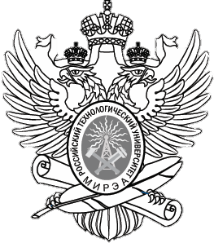 МИНОБРНАУКИ РОССИИФедеральное государственное бюджетное образовательное учреждениевысшего образования«МИРЭА – Российский технологический университет»РТУ МИРЭАна тему:«Совершенствование управления запасами предприятия на примереООО «ЭЛЕКТРОЗАВОД»Выпускная квалификационная работа бакалавра Н.И. Ивановой выполнена на актуальную тему. Анализ опыта и совершенствование управления запасами промышленного предприятия в современных условиях имеет важное практическое значение. Выпускная квалификационная работа состоит из введения, четырёх разделов, заключения, списка используемых источников из 22 наименований, общим объемом 71 страницы текста. В процессе преддипломной практики и подготовки выпускной квалификационной работы Иванова Н.И. выполнила значительный объем работ по изучению и обобщению теоретического материала по теме работы, сбору, обработке и систематизации опыта работы ООО «ЭЛЕКТРОЗАВОД», а также разработке практических рекомендаций по совершенствованию системы управления запасами на рассматриваемом предприятии.Свободное владение автором современными методами анализа деятельности предприятия и методологией управления запасами на предприятии позволили дипломантке на высоком уровне разработать рекомендации, принятые руководством предприятия к использованию в работе. Следует отметить высокий уровень самостоятельности, ответственности и инициативности дипломантки, которая продемонстрировала достаточный уровень теоретических знаний, практических умений и навыков, позволивших ей успешно решить задачи, поставленные в выпускной квалификационной работе. Работа выполнялась ритмично, в соответствии с заданием.Результаты исследования прошли апробацию на Межвузовской научно-практической конференции «Современные тенденции проектного управления в организациях» в Московском технологическом университете 16.12.2017 (2-е место в конкурсе выступлений студентов). Статья принята к изданию в материалах указанной конференции.В целом выпускная квалификационная работа соответствует требованиям, предъявляемым к магистерским диссертациям, заслуживает высокой оценки, а ее автор, Иванова Наталья Ивановна, присвоения ей квалификации «бакалавр» по направлению 38.03.02 Менеджмент.Приложение 7 – Пример справки о результатах внедренияСправкаО результатах внедрения решений, разработанных в магистерской диссертациистудентом РТУ МИРЭАУшаковой Светланой ВячеславовнойВ процессе работы над магистерской диссертацией по теме: «Совершенствование инновационной деятельности ООО «Вода ОнЛайн» студентка Ушакова С.В. приняла непосредственное участие в разработке мероприятий по совершенствованию инновационной деятельности предприятия, связанных с созданием новой системы управления персоналом, аутсорсингом маркетинга, внедрением автоматизированной системы. Полученные ей результаты дают возможность эффективно управлять торговой деятельностью предприятия.В настоящее время приемы, формы и методики расчетов, предложенные данным дипломным проектом, находятся на стадии внедрения.Приложение 8 – Пример отчёта на плагиат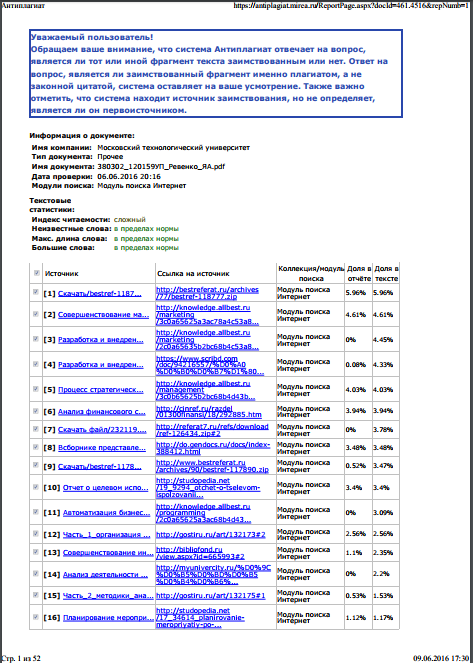 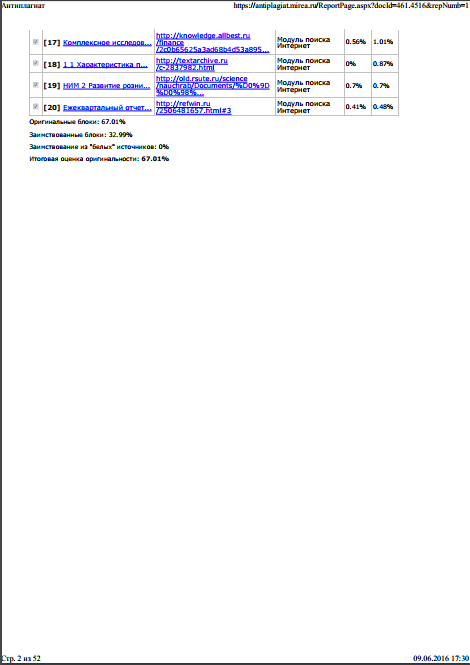 Приложение 9 – Пример заключенияМИНОБРНАУКИ РОССИИФедеральное государственное бюджетное образовательное учреждениевысшего образования«МИРЭА – Российский технологический университет»РТУ МИРЭАЗАКЛЮЧЕНИЕТекст выпускной квалификационной работы (магистерская диссертация) в соответствии с Порядком проверки на объем заимствования и размещения в сети Интернет текстов выпускных квалификационных работ СМКО МИРЭА 7.5.1/03.П.57-18 прошёл автоматизированный анализ в системе https://text.rucont.ru.Доля авторского текста (оригинальности) в результате автоматизирован-Анализ результата автоматизированной проверки системой  https://text.rucont.ru и мнение руководителя выпускной квалификационной работы о достоверности, фактической доле оригинального текста и степени самостоятельности студента при написании работы:Выпускная квалификационная работа написана самостоятельно, соответствует определенным требованиям. Студент допущен на защиту выпускной квалификационной работе на заседание государственной экзаменационной комиссии.«	» 	 202	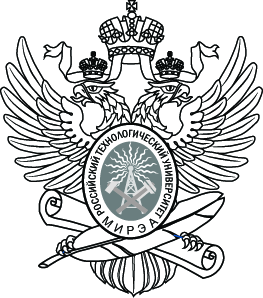 МИНОБРНАУКИ РОССИИМИНОБРНАУКИ РОССИИМИНОБРНАУКИ РОССИИМИНОБРНАУКИ РОССИИМИНОБРНАУКИ РОССИИМИНОБРНАУКИ РОССИИМИНОБРНАУКИ РОССИИМИНОБРНАУКИ РОССИИМИНОБРНАУКИ РОССИИМИНОБРНАУКИ РОССИИМИНОБРНАУКИ РОССИИМИНОБРНАУКИ РОССИИМИНОБРНАУКИ РОССИИМИНОБРНАУКИ РОССИИМИНОБРНАУКИ РОССИИМИНОБРНАУКИ РОССИИМИНОБРНАУКИ РОССИИМИНОБРНАУКИ РОССИИМИНОБРНАУКИ РОССИИМИНОБРНАУКИ РОССИИМИНОБРНАУКИ РОССИИМИНОБРНАУКИ РОССИИМИНОБРНАУКИ РОССИИМИНОБРНАУКИ РОССИИФедеральное государственное бюджетное образовательное учреждениевысшего образования«МИРЭА – Российский технологический университет»РТУ МИРЭАФедеральное государственное бюджетное образовательное учреждениевысшего образования«МИРЭА – Российский технологический университет»РТУ МИРЭАФедеральное государственное бюджетное образовательное учреждениевысшего образования«МИРЭА – Российский технологический университет»РТУ МИРЭАФедеральное государственное бюджетное образовательное учреждениевысшего образования«МИРЭА – Российский технологический университет»РТУ МИРЭАФедеральное государственное бюджетное образовательное учреждениевысшего образования«МИРЭА – Российский технологический университет»РТУ МИРЭАФедеральное государственное бюджетное образовательное учреждениевысшего образования«МИРЭА – Российский технологический университет»РТУ МИРЭАФедеральное государственное бюджетное образовательное учреждениевысшего образования«МИРЭА – Российский технологический университет»РТУ МИРЭАФедеральное государственное бюджетное образовательное учреждениевысшего образования«МИРЭА – Российский технологический университет»РТУ МИРЭАФедеральное государственное бюджетное образовательное учреждениевысшего образования«МИРЭА – Российский технологический университет»РТУ МИРЭАФедеральное государственное бюджетное образовательное учреждениевысшего образования«МИРЭА – Российский технологический университет»РТУ МИРЭАФедеральное государственное бюджетное образовательное учреждениевысшего образования«МИРЭА – Российский технологический университет»РТУ МИРЭАФедеральное государственное бюджетное образовательное учреждениевысшего образования«МИРЭА – Российский технологический университет»РТУ МИРЭАФедеральное государственное бюджетное образовательное учреждениевысшего образования«МИРЭА – Российский технологический университет»РТУ МИРЭАФедеральное государственное бюджетное образовательное учреждениевысшего образования«МИРЭА – Российский технологический университет»РТУ МИРЭАФедеральное государственное бюджетное образовательное учреждениевысшего образования«МИРЭА – Российский технологический университет»РТУ МИРЭАФедеральное государственное бюджетное образовательное учреждениевысшего образования«МИРЭА – Российский технологический университет»РТУ МИРЭАФедеральное государственное бюджетное образовательное учреждениевысшего образования«МИРЭА – Российский технологический университет»РТУ МИРЭАФедеральное государственное бюджетное образовательное учреждениевысшего образования«МИРЭА – Российский технологический университет»РТУ МИРЭАФедеральное государственное бюджетное образовательное учреждениевысшего образования«МИРЭА – Российский технологический университет»РТУ МИРЭАФедеральное государственное бюджетное образовательное учреждениевысшего образования«МИРЭА – Российский технологический университет»РТУ МИРЭАФедеральное государственное бюджетное образовательное учреждениевысшего образования«МИРЭА – Российский технологический университет»РТУ МИРЭАФедеральное государственное бюджетное образовательное учреждениевысшего образования«МИРЭА – Российский технологический университет»РТУ МИРЭАФедеральное государственное бюджетное образовательное учреждениевысшего образования«МИРЭА – Российский технологический университет»РТУ МИРЭАФедеральное государственное бюджетное образовательное учреждениевысшего образования«МИРЭА – Российский технологический университет»РТУ МИРЭАПРИНЯТОПРИНЯТОПРИНЯТОПРИНЯТОПРИНЯТОПРИНЯТОПРИНЯТОПРИНЯТОПРИНЯТОПРИНЯТОПРИНЯТОПРИНЯТОПРИНЯТОПРИНЯТОПРИНЯТОУТВЕРЖДАЮУТВЕРЖДАЮУТВЕРЖДАЮУТВЕРЖДАЮУТВЕРЖДАЮУТВЕРЖДАЮУТВЕРЖДАЮУТВЕРЖДАЮУТВЕРЖДАЮрешением Ученого совета Институтарешением Ученого совета Институтарешением Ученого совета Институтарешением Ученого совета Институтарешением Ученого совета Институтарешением Ученого совета Институтарешением Ученого совета Институтарешением Ученого совета Институтарешением Ученого совета Институтарешением Ученого совета Институтарешением Ученого совета Институтарешением Ученого совета Институтарешением Ученого совета Институтарешением Ученого совета Институтарешением Ученого совета ИнститутаДиректор Института ИТУДиректор Института ИТУДиректор Института ИТУДиректор Института ИТУДиректор Института ИТУДиректор Института ИТУДиректор Института ИТУДиректор Института ИТУДиректор Института ИТУИЭиПИЭиПИЭиПИЭиПИЭиПИЭиПИЭиПИЭиПИЭиПИЭиПИЭиПИЭиПИЭиПИЭиПИЭиПИ.В. ГайдамашкоИ.В. ГайдамашкоИ.В. ГайдамашкоИ.В. ГайдамашкоИ.В. Гайдамашкоот«2727»»»августаавгустаавгуста202021г.«27»августаавгуста2021г.протокол №протокол №протокол №протокол №протокол №протокол №протокол №протокол №протокол №1ПРОГРАММА ГОСУДАРСТВЕННОЙ ИТОГОВОЙ АТТЕСТАЦИИПРОГРАММА ГОСУДАРСТВЕННОЙ ИТОГОВОЙ АТТЕСТАЦИИПРОГРАММА ГОСУДАРСТВЕННОЙ ИТОГОВОЙ АТТЕСТАЦИИПРОГРАММА ГОСУДАРСТВЕННОЙ ИТОГОВОЙ АТТЕСТАЦИИПРОГРАММА ГОСУДАРСТВЕННОЙ ИТОГОВОЙ АТТЕСТАЦИИПРОГРАММА ГОСУДАРСТВЕННОЙ ИТОГОВОЙ АТТЕСТАЦИИПРОГРАММА ГОСУДАРСТВЕННОЙ ИТОГОВОЙ АТТЕСТАЦИИПРОГРАММА ГОСУДАРСТВЕННОЙ ИТОГОВОЙ АТТЕСТАЦИИПРОГРАММА ГОСУДАРСТВЕННОЙ ИТОГОВОЙ АТТЕСТАЦИИПРОГРАММА ГОСУДАРСТВЕННОЙ ИТОГОВОЙ АТТЕСТАЦИИПРОГРАММА ГОСУДАРСТВЕННОЙ ИТОГОВОЙ АТТЕСТАЦИИПРОГРАММА ГОСУДАРСТВЕННОЙ ИТОГОВОЙ АТТЕСТАЦИИПРОГРАММА ГОСУДАРСТВЕННОЙ ИТОГОВОЙ АТТЕСТАЦИИПРОГРАММА ГОСУДАРСТВЕННОЙ ИТОГОВОЙ АТТЕСТАЦИИПРОГРАММА ГОСУДАРСТВЕННОЙ ИТОГОВОЙ АТТЕСТАЦИИПРОГРАММА ГОСУДАРСТВЕННОЙ ИТОГОВОЙ АТТЕСТАЦИИПРОГРАММА ГОСУДАРСТВЕННОЙ ИТОГОВОЙ АТТЕСТАЦИИПРОГРАММА ГОСУДАРСТВЕННОЙ ИТОГОВОЙ АТТЕСТАЦИИПРОГРАММА ГОСУДАРСТВЕННОЙ ИТОГОВОЙ АТТЕСТАЦИИПРОГРАММА ГОСУДАРСТВЕННОЙ ИТОГОВОЙ АТТЕСТАЦИИПРОГРАММА ГОСУДАРСТВЕННОЙ ИТОГОВОЙ АТТЕСТАЦИИПРОГРАММА ГОСУДАРСТВЕННОЙ ИТОГОВОЙ АТТЕСТАЦИИПРОГРАММА ГОСУДАРСТВЕННОЙ ИТОГОВОЙ АТТЕСТАЦИИПРОГРАММА ГОСУДАРСТВЕННОЙ ИТОГОВОЙ АТТЕСТАЦИИ(индекс и наименование дисциплины (модуля) в соответствии с учебным планом подготовки магистров)(индекс и наименование дисциплины (модуля) в соответствии с учебным планом подготовки магистров)(индекс и наименование дисциплины (модуля) в соответствии с учебным планом подготовки магистров)(индекс и наименование дисциплины (модуля) в соответствии с учебным планом подготовки магистров)(индекс и наименование дисциплины (модуля) в соответствии с учебным планом подготовки магистров)(индекс и наименование дисциплины (модуля) в соответствии с учебным планом подготовки магистров)(индекс и наименование дисциплины (модуля) в соответствии с учебным планом подготовки магистров)(индекс и наименование дисциплины (модуля) в соответствии с учебным планом подготовки магистров)(индекс и наименование дисциплины (модуля) в соответствии с учебным планом подготовки магистров)(индекс и наименование дисциплины (модуля) в соответствии с учебным планом подготовки магистров)(индекс и наименование дисциплины (модуля) в соответствии с учебным планом подготовки магистров)(индекс и наименование дисциплины (модуля) в соответствии с учебным планом подготовки магистров)(индекс и наименование дисциплины (модуля) в соответствии с учебным планом подготовки магистров)(индекс и наименование дисциплины (модуля) в соответствии с учебным планом подготовки магистров)(индекс и наименование дисциплины (модуля) в соответствии с учебным планом подготовки магистров)(индекс и наименование дисциплины (модуля) в соответствии с учебным планом подготовки магистров)(индекс и наименование дисциплины (модуля) в соответствии с учебным планом подготовки магистров)(индекс и наименование дисциплины (модуля) в соответствии с учебным планом подготовки магистров)(индекс и наименование дисциплины (модуля) в соответствии с учебным планом подготовки магистров)(индекс и наименование дисциплины (модуля) в соответствии с учебным планом подготовки магистров)(индекс и наименование дисциплины (модуля) в соответствии с учебным планом подготовки магистров)(индекс и наименование дисциплины (модуля) в соответствии с учебным планом подготовки магистров)(индекс и наименование дисциплины (модуля) в соответствии с учебным планом подготовки магистров)(индекс и наименование дисциплины (модуля) в соответствии с учебным планом подготовки магистров)Направление подготовкиНаправление подготовкиНаправление подготовкиНаправление подготовкиНаправление подготовкиНаправление подготовкиНаправление подготовкиНаправление подготовкиНаправление подготовкиНаправление подготовкиНаправление подготовкиНаправление подготовки38.03.02 Менеджмент38.03.02 Менеджмент38.03.02 Менеджмент38.03.02 Менеджмент38.03.02 Менеджмент38.03.02 Менеджмент38.03.02 Менеджмент38.03.02 Менеджмент38.03.02 Менеджмент38.03.02 Менеджмент38.03.02 Менеджмент38.03.02 Менеджмент(код и наименование)(код и наименование)(код и наименование)(код и наименование)(код и наименование)(код и наименование)(код и наименование)(код и наименование)(код и наименование)(код и наименование)(код и наименование)(код и наименование)ПрофильПрофильПрофильПрофильПрофильУправление бизнес-проектамиУправление бизнес-проектамиУправление бизнес-проектамиУправление бизнес-проектамиУправление бизнес-проектамиУправление бизнес-проектамиУправление бизнес-проектамиУправление бизнес-проектамиУправление бизнес-проектамиУправление бизнес-проектамиУправление бизнес-проектамиУправление бизнес-проектамиУправление бизнес-проектамиУправление бизнес-проектамиУправление бизнес-проектамиУправление бизнес-проектамиУправление бизнес-проектамиУправление бизнес-проектамиУправление бизнес-проектами(код и наименование)(код и наименование)(код и наименование)(код и наименование)(код и наименование)(код и наименование)(код и наименование)(код и наименование)(код и наименование)(код и наименование)(код и наименование)(код и наименование)(код и наименование)(код и наименование)(код и наименование)(код и наименование)(код и наименование)(код и наименование)(код и наименование)ИнститутИнститутИнститутИнститутИнститутИнститутТехнологий управления (ИТУ)Технологий управления (ИТУ)Технологий управления (ИТУ)Технологий управления (ИТУ)Технологий управления (ИТУ)Технологий управления (ИТУ)Технологий управления (ИТУ)Технологий управления (ИТУ)Технологий управления (ИТУ)Технологий управления (ИТУ)Технологий управления (ИТУ)Технологий управления (ИТУ)Технологий управления (ИТУ)Технологий управления (ИТУ)Технологий управления (ИТУ)Технологий управления (ИТУ)Технологий управления (ИТУ)Технологий управления (ИТУ)(краткое и полное наименование)(краткое и полное наименование)(краткое и полное наименование)(краткое и полное наименование)(краткое и полное наименование)(краткое и полное наименование)(краткое и полное наименование)(краткое и полное наименование)(краткое и полное наименование)(краткое и полное наименование)(краткое и полное наименование)(краткое и полное наименование)(краткое и полное наименование)(краткое и полное наименование)(краткое и полное наименование)(краткое и полное наименование)(краткое и полное наименование)(краткое и полное наименование)Форма обученияФорма обученияФорма обученияФорма обученияФорма обученияФорма обученияФорма обученияФорма обученияОчнаяОчнаяОчнаяОчнаяОчнаяОчнаяОчнаяОчнаяОчнаяОчнаяОчнаяОчнаяОчнаяОчнаяОчнаяОчная(очная, очно-заочная, заочная)(очная, очно-заочная, заочная)(очная, очно-заочная, заочная)(очная, очно-заочная, заочная)(очная, очно-заочная, заочная)(очная, очно-заочная, заочная)(очная, очно-заочная, заочная)(очная, очно-заочная, заочная)(очная, очно-заочная, заочная)(очная, очно-заочная, заочная)(очная, очно-заочная, заочная)(очная, очно-заочная, заочная)(очная, очно-заочная, заочная)(очная, очно-заочная, заочная)(очная, очно-заочная, заочная)(очная, очно-заочная, заочная)КафедраКафедраКафедрасовременных технологий управлениясовременных технологий управлениясовременных технологий управлениясовременных технологий управлениясовременных технологий управлениясовременных технологий управлениясовременных технологий управлениясовременных технологий управлениясовременных технологий управлениясовременных технологий управлениясовременных технологий управлениясовременных технологий управлениясовременных технологий управлениясовременных технологий управлениясовременных технологий управлениясовременных технологий управлениясовременных технологий управлениясовременных технологий управлениясовременных технологий управлениясовременных технологий управлениясовременных технологий управления(краткое и полное наименование кафедры, разработавшей РП дисциплины (модуля) и реализующей ее (его))(краткое и полное наименование кафедры, разработавшей РП дисциплины (модуля) и реализующей ее (его))(краткое и полное наименование кафедры, разработавшей РП дисциплины (модуля) и реализующей ее (его))(краткое и полное наименование кафедры, разработавшей РП дисциплины (модуля) и реализующей ее (его))(краткое и полное наименование кафедры, разработавшей РП дисциплины (модуля) и реализующей ее (его))(краткое и полное наименование кафедры, разработавшей РП дисциплины (модуля) и реализующей ее (его))(краткое и полное наименование кафедры, разработавшей РП дисциплины (модуля) и реализующей ее (его))(краткое и полное наименование кафедры, разработавшей РП дисциплины (модуля) и реализующей ее (его))(краткое и полное наименование кафедры, разработавшей РП дисциплины (модуля) и реализующей ее (его))(краткое и полное наименование кафедры, разработавшей РП дисциплины (модуля) и реализующей ее (его))(краткое и полное наименование кафедры, разработавшей РП дисциплины (модуля) и реализующей ее (его))(краткое и полное наименование кафедры, разработавшей РП дисциплины (модуля) и реализующей ее (его))(краткое и полное наименование кафедры, разработавшей РП дисциплины (модуля) и реализующей ее (его))(краткое и полное наименование кафедры, разработавшей РП дисциплины (модуля) и реализующей ее (его))(краткое и полное наименование кафедры, разработавшей РП дисциплины (модуля) и реализующей ее (его))(краткое и полное наименование кафедры, разработавшей РП дисциплины (модуля) и реализующей ее (его))(краткое и полное наименование кафедры, разработавшей РП дисциплины (модуля) и реализующей ее (его))(краткое и полное наименование кафедры, разработавшей РП дисциплины (модуля) и реализующей ее (его))(краткое и полное наименование кафедры, разработавшей РП дисциплины (модуля) и реализующей ее (его))(краткое и полное наименование кафедры, разработавшей РП дисциплины (модуля) и реализующей ее (его))(краткое и полное наименование кафедры, разработавшей РП дисциплины (модуля) и реализующей ее (его))Программа дисциплины разработанаПрограмма дисциплины разработанаПрограмма дисциплины разработанаПрограмма дисциплины разработанаПрограмма дисциплины разработанак.э.н., доцент Томорадзе И.В.к.э.н., доцент Томорадзе И.В.к.э.н., доцент Томорадзе И.В.к.э.н., доцент Томорадзе И.В.к.э.н., доцент Томорадзе И.В.к.э.н., доцент Томорадзе И.В.к.э.н., доцент Томорадзе И.В.к.э.н., доцент Томорадзе И.В.к.э.н., доцент Томорадзе И.В.к.э.н., доцент Томорадзе И.В.к.э.н., доцент Томорадзе И.В.(степень, звание, Фамилия И.О. разработчиков)(степень, звание, Фамилия И.О. разработчиков)(степень, звание, Фамилия И.О. разработчиков)(степень, звание, Фамилия И.О. разработчиков)(степень, звание, Фамилия И.О. разработчиков)(степень, звание, Фамилия И.О. разработчиков)(степень, звание, Фамилия И.О. разработчиков)(степень, звание, Фамилия И.О. разработчиков)(степень, звание, Фамилия И.О. разработчиков)(степень, звание, Фамилия И.О. разработчиков)(степень, звание, Фамилия И.О. разработчиков)Рабочая программа дисциплины (модуля) рассмотрена и принята на Рабочая программа дисциплины (модуля) рассмотрена и принята на Рабочая программа дисциплины (модуля) рассмотрена и принята на Рабочая программа дисциплины (модуля) рассмотрена и принята на Рабочая программа дисциплины (модуля) рассмотрена и принята на Рабочая программа дисциплины (модуля) рассмотрена и принята на Рабочая программа дисциплины (модуля) рассмотрена и принята на Рабочая программа дисциплины (модуля) рассмотрена и принята на Рабочая программа дисциплины (модуля) рассмотрена и принята на Рабочая программа дисциплины (модуля) рассмотрена и принята на Рабочая программа дисциплины (модуля) рассмотрена и принята на Рабочая программа дисциплины (модуля) рассмотрена и принята на Рабочая программа дисциплины (модуля) рассмотрена и принята на Рабочая программа дисциплины (модуля) рассмотрена и принята на Рабочая программа дисциплины (модуля) рассмотрена и принята на Рабочая программа дисциплины (модуля) рассмотрена и принята на заседании кафедрысовременных технологий управлениясовременных технологий управлениясовременных технологий управлениясовременных технологий управлениясовременных технологий управлениясовременных технологий управлениясовременных технологий управлениясовременных технологий управлениясовременных технологий управлениясовременных технологий управлениясовременных технологий управлениясовременных технологий управлениясовременных технологий управлениясовременных технологий управлениясовременных технологий управления(название кафедры)(название кафедры)(название кафедры)(название кафедры)(название кафедры)(название кафедры)(название кафедры)(название кафедры)(название кафедры)(название кафедры)(название кафедры)(название кафедры)(название кафедры)(название кафедры)(название кафедры)Протокол заседания кафедры отПротокол заседания кафедры отПротокол заседания кафедры от«2626»августаавгустаавгуста2021г.№1Заведующий кафедройЗаведующий кафедройД.Ю. ДенисовД.Ю. ДенисовД.Ю. ДенисовД.Ю. ДенисовД.Ю. ДенисовД.Ю. ДенисовД.Ю. Денисов(подпись)(подпись)(подпись)(подпись)(подпись)(подпись)(И.О. Фамилия)(И.О. Фамилия)(И.О. Фамилия)(И.О. Фамилия)(И.О. Фамилия)(И.О. Фамилия)(И.О. Фамилия)Наименование категории (группы) универсальных компетенцийКод и наименование универсальной компетенции выпускникаСистемное и критическое мышлениеУК-1. Способен осуществлять поиск, критический анализ и синтез информации, применять системный подход для решения поставленных задачРазработка и реализация проектовУК-2. Способен определять круг задач в рамках поставленной цели и выбирать оптимальные способы их решения, исходя из действующих правовых норм, имеющихся ресурсов и ограниченийКомандная работа и лидерствоУК-3. Способен осуществлять социальное взаимодействие и реализовывать свою роль в командеКоммуникацияУК-4. Способен осуществлять деловую коммуникацию в устной и письменной формах на государственном языке Российской Федерации и иностранном(ых) языке(ах)Межкультурное взаимодействиеУК-5. Способен воспринимать межкультурное разнообразие общества в социально-историческом, этическом и философском контекстахСамоорганизация и саморазвитие (в том числе здоровьесбережение)УК-6. Способен управлять своим временем, выстраивать и реализовывать траекторию саморазвития на основе принципов образования в течение всей жизниСамоорганизация и саморазвитие (в том числе здоровьесбережение)УК-7. Способен поддерживать должный уровень физической подготовленности для обеспечения полноценной социальной и профессиональной деятельностиБезопасность жизнедеятельностиУК-8. Способен создавать и поддерживать в повседневной жизни и в профессиональной деятельности безопасные условия жизнедеятельности для сохранения природной среды, обеспечения устойчивого развития общества, в том числе при угрозе и возникновении чрезвычайных ситуаций и военных конфликтовИнклюзивная компетентностьУК-9. Способен использовать базовые дефектологические знания в социальной и профессиональной сферахЭкономическая культура, в том числе финансовая грамотностьУК-10. Способен принимать обоснованные экономические решения в различных областях жизнедеятельностиГражданская позицияУК-11. Способен формировать нетерпимое отношение к коррупционному поведению№п/пЭтапХарактеристика1ПодготовительныйОпределение направления и проблемной области исследования Ознакомление с тематикой бакалаврских работ. Выбор и обоснование темы. Выбор научного руководителя.Определение организации - объекта исследования.Составление индивидуального графика работы студента. Разработка и утверждение задания на выполнение бакалаврской работы.2ОсновнойПроведение теоретических исследований по выбранной теме. Сбор фактического материала и анализ состояния исследуемой проблемы на примере конкретной организации.Разработка и обоснование рекомендаций по совершенствованию деятельности организации в рамках исследуемого направления.Подготовка выводов и предложений.3ЗаключительныйОформление результатов исследования.Сбор и представление сопроводительных документов (отзыв, рецензия, справка о внедрении результатов исследования (при наличии)).Прохождение нормоконтроля.Утверждение работы руководителем бакалаврской работы Защита бакалаврской работы.Наименование структурных элементов и разделов Объем в страницахТитульный лист1Задание2Содержание1-2Введение3-5Раздел 1 – Обзорный.10-15Раздел 2 – Аналитический.10-15Раздел 3 – Специальный.10-15Раздел 4 – Организационно-экономический10-15Заключение3-5Список использованных источников(не менее 20-30 наименований)3-6Последний лист ВКР1Приложения (по усмотрению автора)Итого60-80Заведующий кафедройЗаведующий кафедройсовременных технологий управлениясовременных технологий управления(наименование кафедры)(наименование кафедры)Института технологийуправленияИнститута технологийуправления(наименование института)(наименование института)Денисову Дмитрию ЮрьевичуДенисову Дмитрию Юрьевичу(Ф.И.О. зав. кафедрой)(Ф.И.О. зав. кафедрой)от(Ф.И.О. студента)Института технологийуправленияИнститута технологийуправления(наименование института)(наименование института)(группа)(группа)(курс)(курс)Прошу утвердить мне следующую тему выпускной квалификационной Прошу утвердить мне следующую тему выпускной квалификационной Прошу утвердить мне следующую тему выпускной квалификационной Прошу утвердить мне следующую тему выпускной квалификационной Прошу утвердить мне следующую тему выпускной квалификационной Прошу утвердить мне следующую тему выпускной квалификационной Прошу утвердить мне следующую тему выпускной квалификационной Прошу утвердить мне следующую тему выпускной квалификационной Прошу утвердить мне следующую тему выпускной квалификационной Прошу утвердить мне следующую тему выпускной квалификационной Прошу утвердить мне следующую тему выпускной квалификационной Прошу утвердить мне следующую тему выпускной квалификационной Прошу утвердить мне следующую тему выпускной квалификационной Прошу утвердить мне следующую тему выпускной квалификационной работы (ВКР) по направлению подготовки бакалавраработы (ВКР) по направлению подготовки бакалавраработы (ВКР) по направлению подготовки бакалавраработы (ВКР) по направлению подготовки бакалавраработы (ВКР) по направлению подготовки бакалавраработы (ВКР) по направлению подготовки бакалавраработы (ВКР) по направлению подготовки бакалавраработы (ВКР) по направлению подготовки бакалавраработы (ВКР) по направлению подготовки бакалавраработы (ВКР) по направлению подготовки бакалавра(шифр и наименование направления)(шифр и наименование направления)(шифр и наименование направления)(шифр и наименование направления)«»В качестве научного руководителя ВКР прошу утвердитьВ качестве научного руководителя ВКР прошу утвердитьВ качестве научного руководителя ВКР прошу утвердитьВ качестве научного руководителя ВКР прошу утвердитьВ качестве научного руководителя ВКР прошу утвердитьВ качестве научного руководителя ВКР прошу утвердитьВ качестве научного руководителя ВКР прошу утвердитьВ качестве научного руководителя ВКР прошу утвердитьВ качестве научного руководителя ВКР прошу утвердитьВ качестве научного руководителя ВКР прошу утвердитьВ качестве научного руководителя ВКР прошу утвердитьВ качестве научного руководителя ВКР прошу утвердить(ученая степень, ученое звание, должность, Ф.И.О. руководителя)(ученая степень, ученое звание, должность, Ф.И.О. руководителя)(ученая степень, ученое звание, должность, Ф.И.О. руководителя)(ученая степень, ученое звание, должность, Ф.И.О. руководителя)(ученая степень, ученое звание, должность, Ф.И.О. руководителя)(ученая степень, ученое звание, должность, Ф.И.О. руководителя)(ученая степень, ученое звание, должность, Ф.И.О. руководителя)(ученая степень, ученое звание, должность, Ф.И.О. руководителя)(ученая степень, ученое звание, должность, Ф.И.О. руководителя)(ученая степень, ученое звание, должность, Ф.И.О. руководителя)(ученая степень, ученое звание, должность, Ф.И.О. руководителя)(ученая степень, ученое звание, должность, Ф.И.О. руководителя)(ученая степень, ученое звание, должность, Ф.И.О. руководителя)(ученая степень, ученое звание, должность, Ф.И.О. руководителя)««»«»202 г.(подпись студента)(подпись студента)(подпись студента)(подпись студента)Согласен быть руководителем указанной работыСогласен быть руководителем указанной работыСогласен быть руководителем указанной работыСогласен быть руководителем указанной работыСогласен быть руководителем указанной работыСогласен быть руководителем указанной работыСогласен быть руководителем указанной работыСогласен быть руководителем указанной работыСогласен быть руководителем указанной работы(ученая степень, ученое звание, должность, Ф.И.О. руководителя)(ученая степень, ученое звание, должность, Ф.И.О. руководителя)(ученая степень, ученое звание, должность, Ф.И.О. руководителя)(ученая степень, ученое звание, должность, Ф.И.О. руководителя)(ученая степень, ученое звание, должность, Ф.И.О. руководителя)(ученая степень, ученое звание, должность, Ф.И.О. руководителя)(ученая степень, ученое звание, должность, Ф.И.О. руководителя)(ученая степень, ученое звание, должность, Ф.И.О. руководителя)(ученая степень, ученое звание, должность, Ф.И.О. руководителя)(ученая степень, ученое звание, должность, Ф.И.О. руководителя)(ученая степень, ученое звание, должность, Ф.И.О. руководителя)(ученая степень, ученое звание, должность, Ф.И.О. руководителя)(ученая степень, ученое звание, должность, Ф.И.О. руководителя)(ученая степень, ученое звание, должность, Ф.И.О. руководителя)««»«»202 г.(подпись руководителя)(подпись руководителя)(подпись руководителя)(подпись руководителя)МИНОБРНАУКИ РОССИИФедеральное государственное бюджетное образовательное учреждение высшего образования«МИРЭА – Российский технологический университет»РТУ МИРЭАИнституттехнологий управлениянаименование института (полностью)Кафедрасовременных технологий управлениянаименование кафедры (полностью)РАБОТА ДОПУЩЕНА К ЗАЩИТЕРАБОТА ДОПУЩЕНА К ЗАЩИТЕРАБОТА ДОПУЩЕНА К ЗАЩИТЕРАБОТА ДОПУЩЕНА К ЗАЩИТЕРАБОТА ДОПУЩЕНА К ЗАЩИТЕРАБОТА ДОПУЩЕНА К ЗАЩИТЕЗаведующийкафедройЗаведующийкафедройЗаведующийкафедройЗаведующийкафедройДенисов Дмитрий ЮрьевичДенисов Дмитрий ЮрьевичДенисов Дмитрий ЮрьевичДенисов Дмитрий ЮрьевичДенисов Дмитрий ЮрьевичДенисов Дмитрий ЮрьевичФ.И.О.Ф.И.О.Ф.И.О.Ф.И.О.Ф.И.О.Ф.И.О.«»202_ г.по направлению подготовки магистрапо направлению подготовки магистраКод направления подготовкиНаименование на тему:ОбучающийсяподписьФамилия, имя, отчествоШифрГруппаРуководительработыподписьученая степень, ученое звание, должностьФ.И.О.Приложение 4 – Задание на ВКРМИНОБРНАУКИ РОССИИФедеральное государственное бюджетное образовательное учреждение высшего образования«МИРЭА – Российский технологический университет»РТУ МИРЭАИнституттехнологий управлениянаименование института (полностью)Кафедрасовременных технологий управлениянаименование кафедры (полностью)СОГЛАСОВАНОСОГЛАСОВАНОСОГЛАСОВАНОСОГЛАСОВАНОСОГЛАСОВАНОСОГЛАСОВАНОУТВЕРЖДАЮУТВЕРЖДАЮУТВЕРЖДАЮУТВЕРЖДАЮУТВЕРЖДАЮУТВЕРЖДАЮЗаведующийкафедройЗаведующийкафедройЗаведующийкафедройЗаведующийкафедройДиректоринститутаДиректоринститутаДиректоринститутаДиректоринститутаподписьподписьподписьподписьДенисов Дмитрий ЮрьевичДенисов Дмитрий ЮрьевичДенисов Дмитрий ЮрьевичДенисов Дмитрий ЮрьевичДенисов Дмитрий ЮрьевичДенисов Дмитрий ЮрьевичГайдамашко Игорь ВячеславовичГайдамашко Игорь ВячеславовичГайдамашко Игорь ВячеславовичГайдамашко Игорь ВячеславовичГайдамашко Игорь ВячеславовичГайдамашко Игорь ВячеславовичФамилия Имя ОтчествоФамилия Имя ОтчествоФамилия Имя ОтчествоФамилия Имя ОтчествоФамилия Имя ОтчествоФамилия Имя ОтчествоФамилия Имя ОтчествоФамилия Имя ОтчествоФамилия Имя ОтчествоФамилия Имя ОтчествоФамилия Имя ОтчествоФамилия Имя Отчество«»202_ г.«»202_ г.ОбучающийсяФамилия Имя ОтчествоФамилия Имя ОтчествоФамилия Имя ОтчествоФамилия Имя ОтчествоШифрНаправление подготовкиНаправление подготовкиНаправление подготовкиКод направления подготовкиНаименование Группа№этапаСодержание этапавыпускной квалификационной работыРезультат выполнения этапаСроквыполнения1Выполнено в срок2Выполнено в срок3Выполнено в срок4.14.74.24.84.34.94.44.104.54.114.64.12ФункциональныеобязанностиДолжность в УниверситетеФамилия Имя ОтчествоПодписьРуководитель ВКРЗадание выдалЗадание выдалЗадание выдалЗадание выдалЗадание выдалЗадание принял к исполнениюЗадание принял к исполнениюЗадание принял к исполнениюЗадание принял к исполнениюЗадание принял к исполнениюРуководитель ВКР:Руководитель ВКР:Руководитель ВКР:Руководитель ВКР:Обучающийся:Обучающийся:Обучающийся:Обучающийся:подписьподпись«»202_ г.«»202_ г.«»(подпись студента)(расшифровка подписи студента)Институттехнологий управлениянаименование института (полностью)Кафедрасовременных технологий управлениянаименование кафедры (полностью)ОТЗЫВОТЗЫВОТЗЫВОТЗЫВОТЗЫВОТЗЫВна выпускную квалификационную работу – работу бакалаврана выпускную квалификационную работу – работу бакалаврана выпускную квалификационную работу – работу бакалаврана выпускную квалификационную работу – работу бакалаврана выпускную квалификационную работу – работу бакалаврана выпускную квалификационную работу – работу бакалаврастудента группыкурсИвановой Натальи ИвановныИвановой Натальи ИвановныИвановой Натальи ИвановныИвановой Натальи ИвановныИвановой Натальи ИвановныИвановой Натальи Ивановны(Ф.И.О. студента)(Ф.И.О. студента)(Ф.И.О. студента)(Ф.И.О. студента)(Ф.И.О. студента)(Ф.И.О. студента)Руководитель ВКРд.э.н., профессорП.П. ПетровРуководитель ВКРд.э.н., профессор(Подпись)(Расшифровка)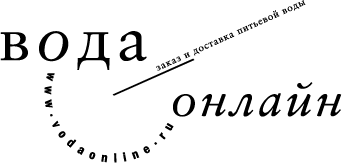 ОБЩЕСТВО С ОГРАНИЧЕННОЙ ОТВЕТСТВЕННОСТЬЮ«Вода ОнЛайн»142718, Россия, г. Москва, Симферопольское шоссе д.3ИНН 7724285586 / КПП 772601001р/с  40702810800000000529 в КБ “Соколовский” г. Москвак/с  30101810400000000901 БИК 044579901+7 (495) 783-82-81www.vodaonline.ruГенеральный директорООО «Вода ОнЛайн»Е.А. АнноГенеральный директорООО «Вода ОнЛайн»(Подпись)(Расшифровка)Институттехнологий управлениянаименование института (полностью)Кафедрасовременных технологий управлениянаименование кафедры (полностью)студентастудентагруппы(Фамилия Имя Отчество студента)на темуной проверки составила%.Руководитель ВКР(подпись)(расшифровка)Заведующий кафедройД.Ю. Денисов(подпись)(расшифровка)